Рекомендации родителям по лексической теме 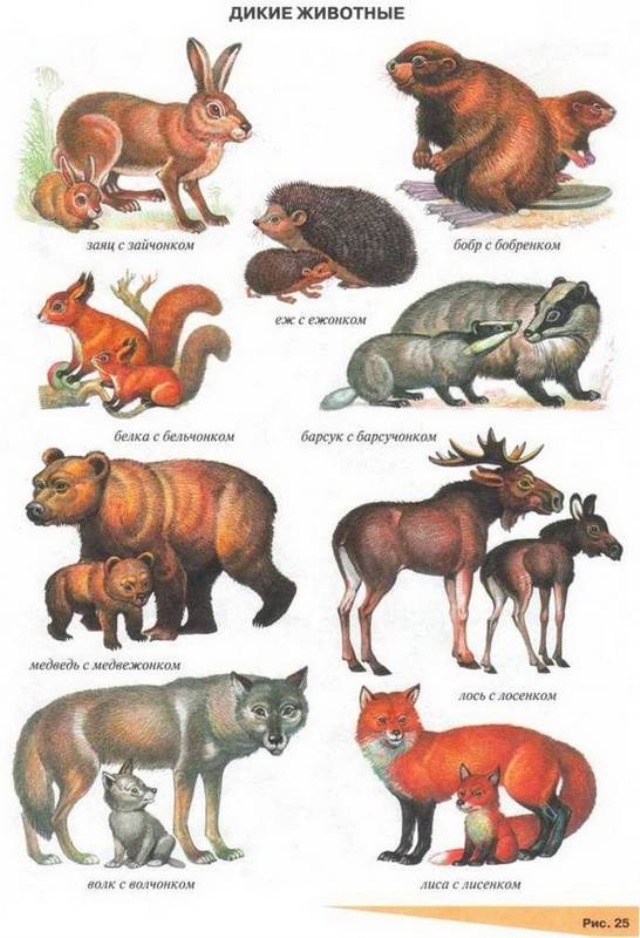 «Дикие животные и их детёныши»Расширяйте словарный запас детей:существительные: белка, лиса, еж, заяц, волк, лось, медведь, рысь, рога, копыта, туловище, клыки, шерсть, грива, мех, иголки, шкура, пасть, лапы, брюхо, когти; лес, степь; берлога, логово, нора, дупло, пещера;прилагательные: лохматый, косматый, пушистый, сильный, хитрый, колючий, быстрый, ловкий, бурый, зубастый, неуклюжий, косолапый, красивый, острые, полосатый, могучий, гибкий, неповоротливый, осторожный, хищный , бурый, пугливый, длинноухий;глаголы: добывать, прыгать, рыскать, выть, рычать, пищать, реветь, охотиться, прятаться, учить, охранять, сосать, лязгать, лакомиться, плавать, зимовать, залегает, впадает (в спячку).Побеседуйте с детьми:1. Каких диких животных знает ребенок: медведь, волк, лось, кабан, барсук, бобер, лиса, заяц, белка, еж;2. Обсудите чем дикие животные отличаются от домашних –  дикие животные сами добывают себе еду, сами строят себе жилище, за домашними ухаживает человек;3. Расскажите о привычках животных, об образе жизни. (можно обратиться к энциклопедиям) 3. Расскажите как называется жилище медведя (берлога), волка (логово), лисы (нора), белки (дупло);- кто ещё из зверей живёт в норках (зайцы, кроты, мыши, суслики, хомяки);4. Расскажите как меняется внешний вид животных в зависимости от времени года, кто из зверей меняет цвет шубки (заяц, лиса), рога (лось, олень);5. Рассмотрите внешний вид животных: названия частей тела животных, чем покрыто тело животных , окрас.Поиграйте с детьми:Игра «У кого — кто?»
У белки — бельчонок, бельчата,у зайчихи — зайчонок, зайчата,у лосихи — лосенок, лосята,у слонихи — слоненок, слонята,у лисы — лисенок, лисята,у волчихи — волчонок, волчата,у медведицы — медвежонок, медвежата.Игра «Чей хвост, чья лапа?»У лисы хвост — лисий,лапы — лисьи,морда — лисья,у медведя - хвост медвежий,лапы — медвежьи,морда — медвежья,у волка хвост - волчий,лапы — волчьи,морда — волчья,у зайца  хвост - заячийлапы - заячьи,морда - заячья. Игра «Кто лишний и почему»Белка, лиса, корова, волк (корова, так как остальные – дикие животные).Ёжик, медведь, заяц, собака (собака, так как остальные – дикие животные).Заяц, собака, корова, кошка (заяц, так как остальные – дом. животные).Лиса, кошка, заяц, волк (кошка, так как остальные – дикие животные).Лошадь, медведь, коза, собака (медведь, так как остальные – дом. животные).Волк, собака, рысь, лиса, заяц (собака); лиса, волк, овца, белка (овца);корова, заяц, кролик, лошадь (заяц).Дидактическое упражнение «Назови ласково» белка – белочка лиса – лисичка заяц – зайчишка, зайчонок белка – бельчонок медведь – медвежонок волк – волчонок.Дидактическое упражнение «Подбирать определения» : волк (какой?) – серый, зубастый, страшный, … медведь (какой?) – бурый, косолапый, неуклюжий, … лиса (какая?) – хитрая, пушистая, рыжая, … ёж (какой?) – колючий, маленький, … заяц (какой?) – длинноухий, пугливый, трусливый, маленький, …Дидактическая игра «Кто где живёт?»  в берлоге живёт (кто?) – медведь в норе живёт (кто?) – лиса в логове живёт (кто?) – волк в норке живёт (кто?) – ёжик в дупле живёт (кто?) – белка Дидактическое упражнение «Сравни животных с людьми»У человека — рот, а у животных – пасть У человека — лицо, а у животных – мордаУ человека — зубы, а у животных – клыки. У человека — живот, а у животных – брюхо. У человека — ногти, а у животных – когти. У человека — руки, а у животных – лапы. Дидактическое упражнение « Составь рассказ по схеме»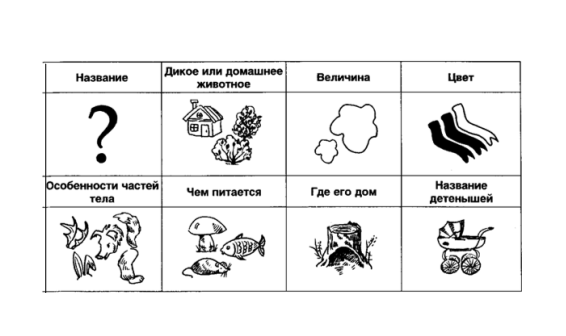 Например: Это лиса, дикое животное. Лиса-животное среднего размера.. У нее небольшое стройное тело, голова с острой мордочкой и острыми ушами, быстрые лапки и пушистый хвост. Лиса-хищница, охотится на мышей, птиц, зайцев Тело лисы покрыто густой рыжей шерстью. Жилище лисы- нора. Ее детеныши-лисята.Игра «Построй из палочек»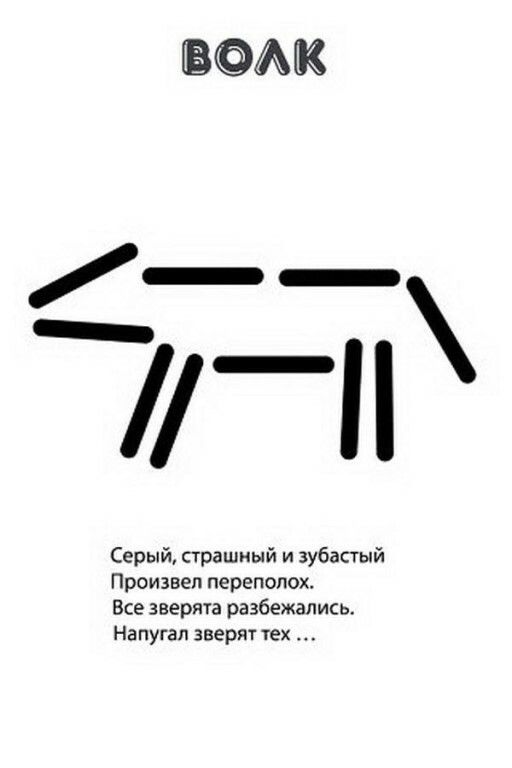 Дидактическая игра «Отгадай загадки»Хозяин леснойпросыпается весной,А зимой под вьюжный войСпит в избушке снеговой.(медведь)Колюч он, но не ёлочка,В иголках, но не сосёнка.В клубок свернуться может.Конечно, это...(ёжик)Рыже-огненный комочек,С хвостиком как парашют,По деревьям быстро скачет,Был он там…Теперь уж тут.Быстрый он как стрелочка.Так ведь это…(белочка)Рыжая плутовка,Хитрая да ловкая,В сарай попала,Кур пересчитала.(лиса)На овчарку он похож,Что ни зуб - то острый нож,Он бежит, оскалив пасть,На овцу готов напасть.(волк)Есть в реке работники,Не столяры, не плотники.А выстроят плотину,Хоть пиши картину.(бобры)Прыгун-трусишка:Хвост-коротышка,Глазки с косинкой,Ушки вдоль спинки,Одежка в два цвета –На зиму, на лето.(заяц)Важно я хожу по бору, Съесть могу и мухоморы. Не боюсь в лесу врага — Есть копыта и рога! (Лось)Игра «Помоги детёнышу найти маму» проведи дорожку.

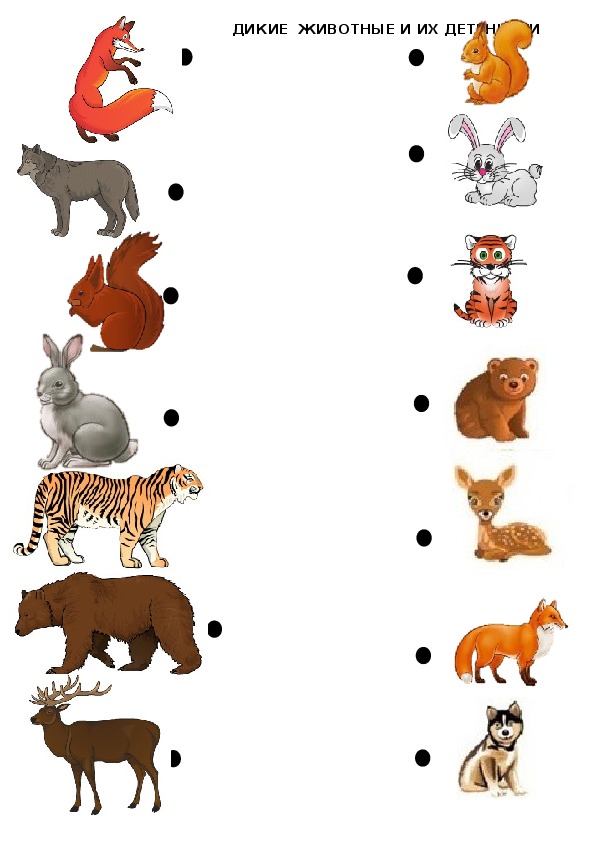 Творческое задание: дома с ребенком выполните аппликацию из геометрических фигур дикого животного, выбор за ребенком.Обсудите из каких геометрических фигур конструируйте , какие части тела делайте.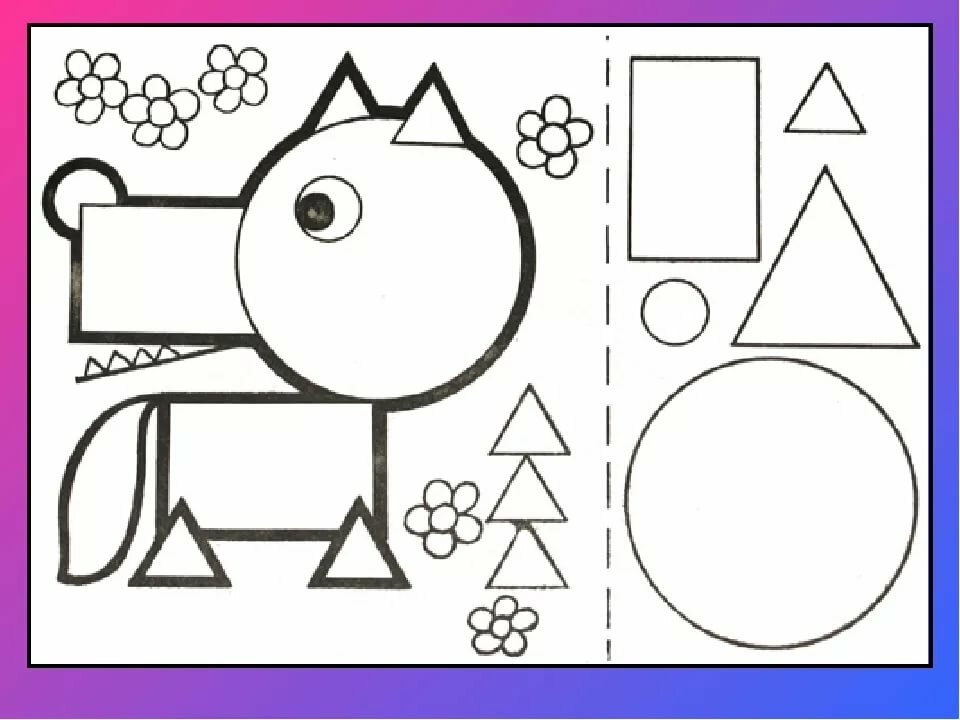 Здоровья Вам и ребяткам!